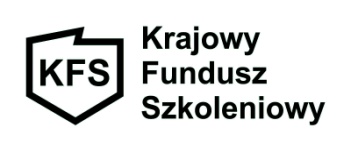 Mogilno, 8 stycznia 2018 r.Wykaz zawodów deficytowych 
w powiecie mogileńskim i województwie kujawsko-pomorskimZawodowy deficytowe są to zawody, na które jest większe zapotrzebowanie ze strony rynku pracy w stosunku do liczby osób poszukujących pracy w danym zawodzie.W ramach priorytetu Ministra Rodziny, Pracy i Polityki Społecznej: „Wsparcie kształcenia ustawicznego 
w zidentyfikowanych w danym powiecie lub województwie zawodach deficytowych” oraz priorytetu Rady Rynku Pracy: „Wsparcie zawodowego kształcenia ustawicznego w zidentyfikowanych w danym powiecie lub województwie zawodach deficytowych” wsparcie udzielane będzie w następujących zawodach deficytowych określonych w Barometrze zawodów 2018 dla powiatu mogileńskiego i województwa kujawsko-pomorskiego, Informacji sygnalnej z monitoringu zawodów deficytowych i nadwyżkowych 
w województwie kujawsko-pomorskim w I półroczu 2017 r. oraz Informacji sygnalnej o zawodach deficytowych i nadwyżkowych w powiecie mogileńskim za I półrocze 2017 roku.Barometr zawodów – prognozowane zapotrzebowanie na zawodyWojewództwo kujawsko-pomorskie, prognoza na rok 2018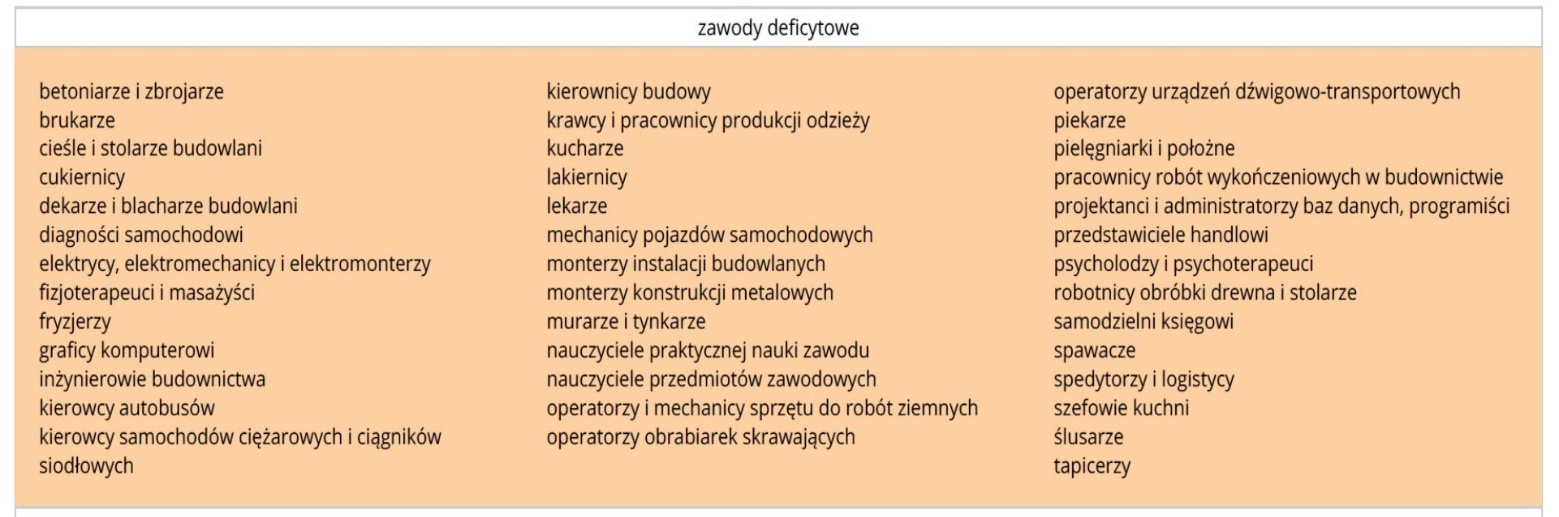 Źródło: Barometr zawodów. Prognozowane zapotrzebowanie na zawody w województwie kujawsko-pomorskim – prognoza na rok 2018, dostępny na stronie internetowej: www.barometrzawodow.pl Barometr zawodów – prognozowane zapotrzebowanie na zawodyPowiat mogileński, prognoza na rok 2018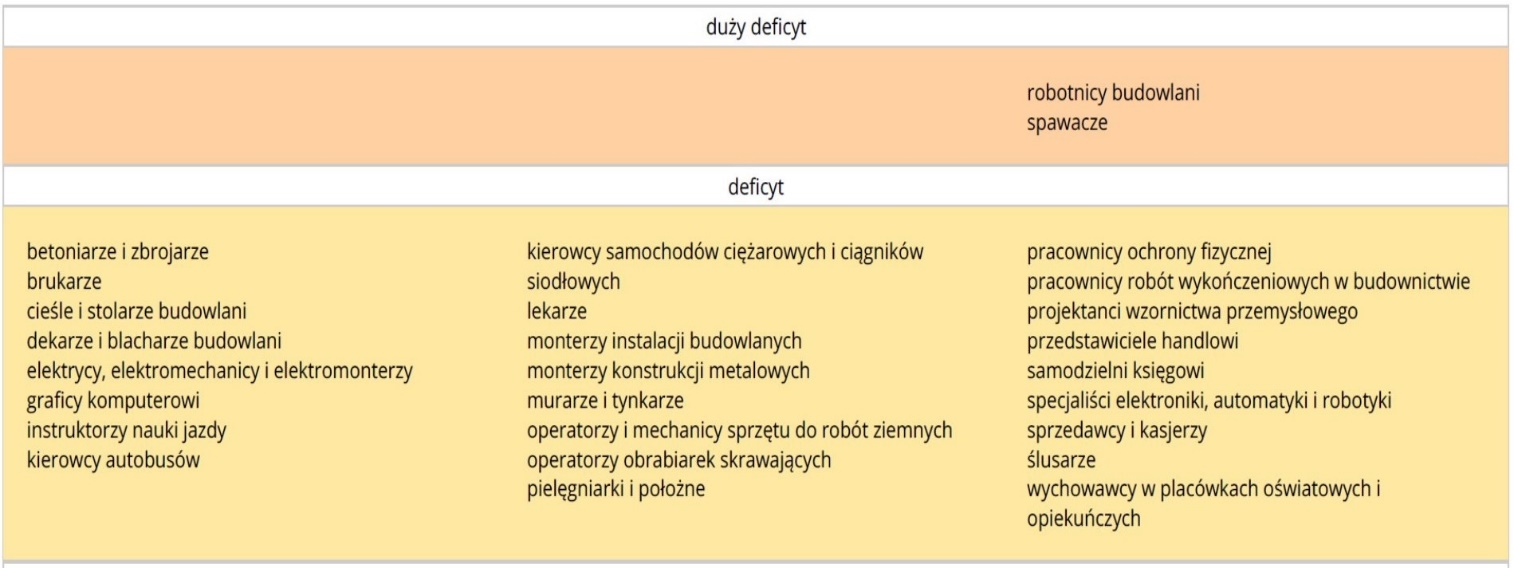 Źródło: Barometr zawodów. Prognozowane zapotrzebowanie na zawody w powiecie mogileńskim – prognoza na rok 2018, dostępny na stronie internetowej: www.barometrzawodow.pl 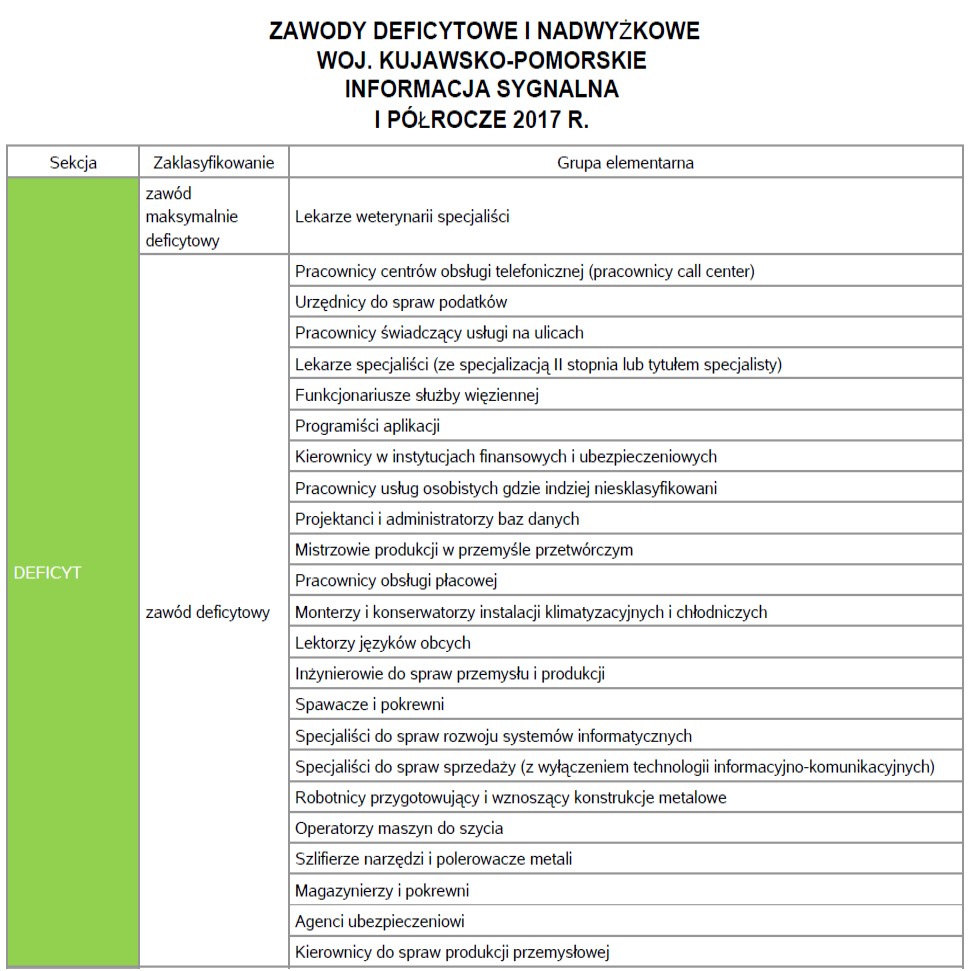 Źródło: Informacja sygnalna z monitoringu zawodów deficytowych i nadwyżkowych w województwie kujawsko-pomorskim w I półroczu 2017 r., dostępna na stronie www.wup.torun.pl ZAWODY DEFICYTOWE I NADWYŻKOWEPowiat mogileńskiINFORMACJA SYGNALNAI PÓŁROCZE 2017 R.Źródło: Informacja sygnalna o zawodach deficytowych i nadwyżkowych w powiecie mogileńskim za I półrocze 2017 roku, dostępna na stronie http://mogilno.praca.gov.pl SekcjaZaklasyfikowanieGrupa elementarnaDEFICYTzawód maksymalnie deficytowyLekarze weterynarii specjaliściDEFICYTzawód maksymalnie deficytowyArchiwiści i muzealnicyDEFICYTzawód maksymalnie deficytowyCzyściciele pojazdówDEFICYTzawód maksymalnie deficytowyInżynierowie elektrycyDEFICYTzawód maksymalnie deficytowyAdministratorzy systemów komputerowychDEFICYTzawód maksymalnie deficytowyKierownicy do spraw produkcji przemysłowejDEFICYTzawód maksymalnie deficytowySzlifierze narzędzi i polerowacze metaliDEFICYTzawód maksymalnie deficytowyOperatorzy urządzeń do produkcji wyrobów szklanych i ceramicznychDEFICYTzawód maksymalnie deficytowyAnalitycy systemów komputerowychDEFICYTzawód maksymalnie deficytowyKierownicy do spraw marketingu i sprzedażyDEFICYTzawód maksymalnie deficytowyKonstruktorzy i krojczowie odzieżyDEFICYTzawód maksymalnie deficytowyMonterzy i konserwatorzy instalacji klimatyzacyjnych i chłodniczychDEFICYTzawód maksymalnie deficytowySpecjaliści do spraw sieci komputerowychDEFICYTzawód maksymalnie deficytowySpecjaliści do spraw szkoleń zawodowych i rozwoju kadrDEFICYTzawód maksymalnie deficytowyŚredni personel w zakresie działalności artystycznej i kulturalnej gdzie indziej niesklasyfikowanyDEFICYTzawód deficytowyMonterzy gdzie indziej niesklasyfikowaniDEFICYTzawód deficytowySortowacze odpadówDEFICYTzawód deficytowyMonterzy konstrukcji budowlanych i konserwatorzy budynkówDEFICYTzawód deficytowySpecjaliści do spraw sprzedaży (z wyłączeniem technologii informacyjno-komunikacyjnych)DEFICYTzawód deficytowyKierowcy samochodów ciężarowychDEFICYTzawód deficytowyInżynierowie do spraw przemysłu i produkcjiDEFICYTzawód deficytowyOperatorzy maszyn i urządzeń do obróbki drewnaDEFICYTzawód deficytowyRobotnicy czyszczący konstrukcje budowlane i pokrewniDEFICYTzawód deficytowySpawacze i pokrewniDEFICYTzawód deficytowyPrzedstawiciele handlowiDEFICYTzawód deficytowyPracownicy do spraw statystyki, finansów i ubezpieczeńDEFICYTzawód deficytowyTynkarze i pokrewniDEFICYTzawód deficytowyPracownicy centrów obsługi telefonicznej (pracownicy call center)DEFICYTzawód deficytowyRęczni pakowacze i znakowaczeDEFICYTzawód deficytowyProjektanci grafiki i multimediówDEFICYTzawód deficytowyKierowcy operatorzy wózków jezdniowych